Título do TrabalhoRESUMOO desenvolvimento da humanidade está intimamente ligado ao uso da energia em suas diversas formas. Consolidar este desenvolvimento significa, entre outras coisas, garantir que as fontes de energia estejam disponíveis em níveis suficientes e, de igual forma, acessíveis para garantir a ...Palavras-chave: Barreiras; Energia; Geração distribuída; Oportunidades.ABSTRACTThe development of human life is strongly related to the energy use in its several natures. For this development being stable it means that among other aspects, it is hardly recomended to guarantee that the energy sources are available in sufficient levels and also, accessible to supply the energy demand that supports...Keywords: Barriers; Energy; Distributed Generation; Opportunities.1. INTRODUÇÃOO termo geração distribuída pode parecer novo, mas sua concepção não é tão recente assim. Thomas A. Edison concebeu e instalou o primeiro sistema de geração de energia em Nova York no ano de 1882. Na rua chamada Pearl Street ele construiu a primeira central de geração que fornecia energia para lâmpadas incandescentes de cerca de 59 clientes em uma área de aproximadamente 1 km2. Essencialmente, este é o conceito mais simples de geração distribuída, uma fonte geradora localizada próxima à carga.Com o desenvolvimento dos transformadores, o uso da corrente alternada logo conquistou seu espaço possibilitando o atendimento de cargas distantes do ponto de geração. Assim se consagrou o modelo de grandes centrais de geração...2. TÍTULO NÍVEL 1Também chamada de geração descentralizada, existem diversas definições relacionadas ao conceito de geração distribuída...2.1 Título Nível 2Também chamada de geração descentralizada, existem diversas definições relacionadas ao conceito de geração distribuída...2.1.1 - Título nível 3Quando ocorre um aumento da carga em um sistema de distribuição, eventualmente chega-se a um ponto onde esta carga ultrapassa a capacidade de um ou mais componentes do sistema, como por exemplo (...). A Figura 1 (ANEEL, 2022) apresenta a quantidade de usinas que aderiram ao RapeelWeb (...).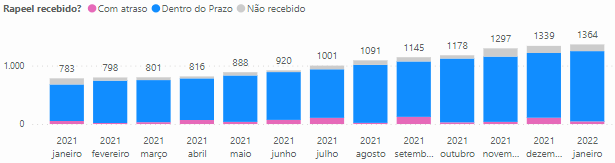 Figura 1 – Adesão ao RapeelWeb – quantidade de usinas	A Tabela 1 (ANEEL, 2022), apresenta os dados da evolução da média das notas de cada tipo de geração em comparação com (...).Tabela 1 – Evolução da média das notas (de 0 a 100) de cada tipo de geraçãoem comparação com a edição de janeiro de 2021(As tabelas devem ser editáveis.)REFERÊNCIAS BIBLIOGRÁFICASACKERMANN, T.; ANDERSSON, G.; SÖDER, L. Distributed generation: a definition", 2001.BRASIL. Lei nº 14.134, de 8 de abril de 2021. Disponível em: <http://www.planalto.gov.br/ccivil_03/_ato2019-2022/2021/lei/L14134.htm>. Acesso em: 01 fev. 2022.TipoJan/2021Jan/2022Diferenças2021-2022Geral88,591,22,7EOL96,998,31,4PCH81,483,92,5UHE77,985,07,1UFV86,989,22,3UTE80,388,78,4UTN55,095,040,0CGH67,578,611,1